Groton Dunstable SEPAC Presents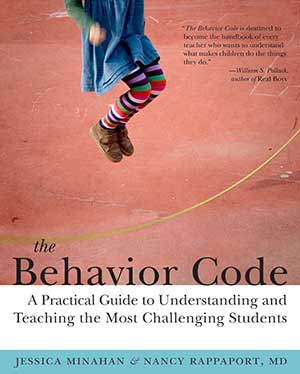 Effective Strategies for Students with Anxiety Related BehaviorJessica Minahan, M.Ed., BCBA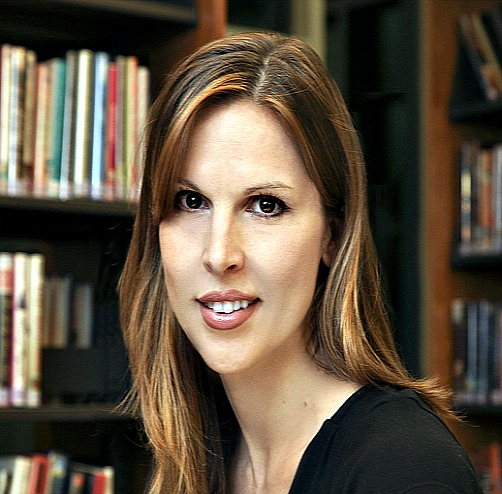 